“PASAPALABRA”.Aprovechamos la efemérides del ” Día de Andalucía” para realizar esta actividad. Previamente, hemos trabajo con nuestro alumnado este día en clase, para hacer el juego posteriormente con todo lo aprendido sobre nuestra comunidad autónoma. Hemos realizado el “Pasapalabra” con alumnos/as de 3º,4º y 5º de primaria.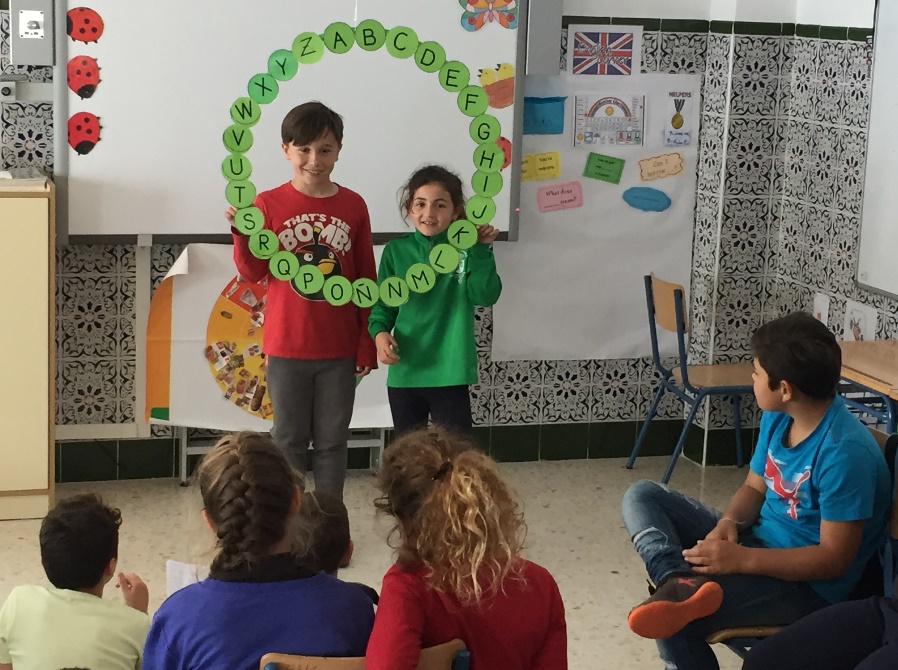 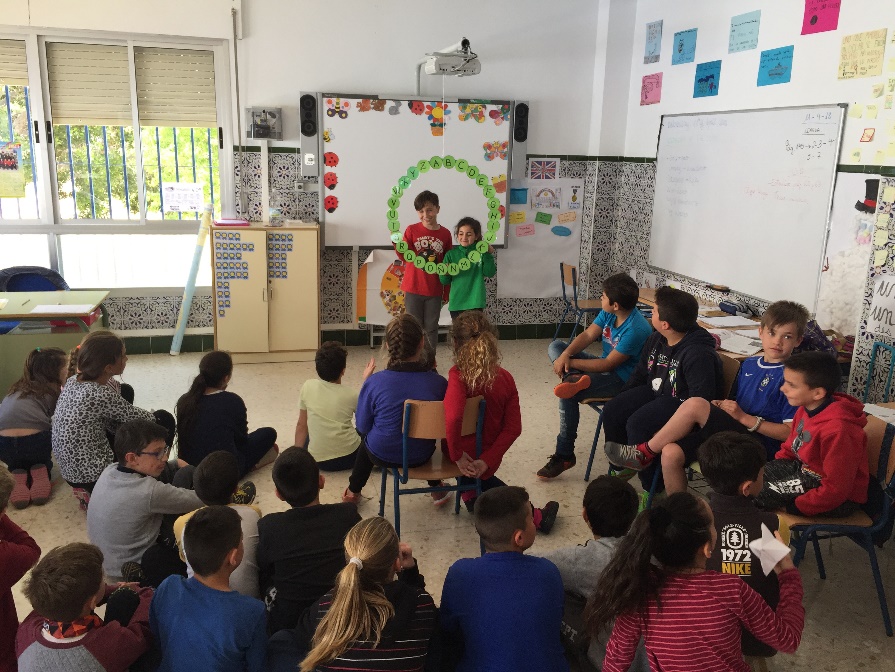 